Безопасность ребенка в транспорте - автокресло!!!Любопытный факт: в Великобритании, Израиле, Канаде  и многих других странах  маму просто не выпустят из роддома, пока врачи не убедятся, что новорожденный отправиться домой в автокресле – это ЗАКОН!Так заботятся государства о своих маленьких гражданах. Почему Россияне, чаще всего надеются на «авось»?Есть мнение: «что может произойти в нашем спокойном городе» - мнение не верное, потому что он спокойный до тех пор, пока с вами ни чего не произошло. Происходит с кем то и проходит мимо вас.Часто приходиться слышать: «мой муж аккуратный водитель» - категорически не принимается. Он на дороге не один: кто-то подрежет, кто-то резко затормозит, под колеса выбежит чей-то ребенок…. Произойти может все что угодно. Существует миф, что «на руках у мамы безопаснее» - это не так, потому что при небольшой скорости (порядка 50км/ч) при столкновении автомобиля с неподвижным препятствием, в результате возникающего ускорения, вес ребенка увеличивается в 33 раза. И самая любящая мама, крепко сжимающая свое чадо, не удержит в руках 100-, которые улетят вперед. А если произойдет резкое торможение – голова  ребенка качнется,  слабые шейные мышцы не выдержат……Ежегодно на дорогах России погибают около 1 000 детей, более половины из них – дети-пассажиры. Дети-пассажиры являются самыми беззащитными участниками дорожного движения, у них нет возможности повлиять на развитие аварийной ситуации на дороге, а организм ребенка еще недостаточно крепок, чтобы без последствий перенести даже самое незначительное ДТП. В ДТП   дети страдают значительно больше, чем взрослые пассажиры. При этом штатные системы безопасности автомобилей не рассчитаны (за редким исключением) на защиту детей-пассажиров. Поэтому при перевозке детей обязательным является использование детских удерживающих устройств.         За безопасность ребенка в машине отвечает в первую очередь водитель, а во вторую – автокресло. Поэтому к его выбору нужно подойти очень ответственно, учитывая вес и возраст ребенка. 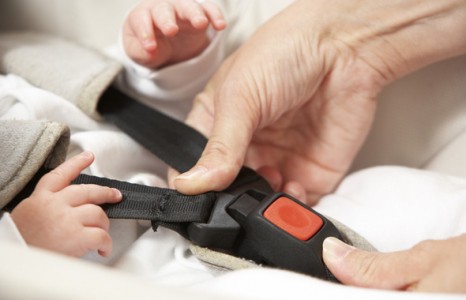  Почему нужно купить автокресло?Потому что, статистика ужасающая: в год в России жертвами ДТП становятся более 1000 детей. По утверждению специалистов МЧС, в 70% случаев правильно установленное детское автокресло могло бы спасти жизнь ребенка! Потому что, даже достаточно тренированный мужчина, не говоря уж о слабой женщине, не поднимет 100 - 400-килограммовую штангу! А именно такое усилие нужно применить, чтобы удержать на руках годовалого ребенка при столкновении на скорости . К тому же без кресла ребенок не защищен от травм даже при резком торможении. Потому что, с 1 января 2007 года вступили в силу поправки к Правилам дорожного движения, и теперь при перевозке детей в автомобилях применять специальные удерживающие устройства нужно обязательно. Потому что, за перевоз ребенка без кресла вы теперь будете платить штраф 500 рублей, причем каждый раз, как вас остановят. Какие категории кресел существуют?         Общепринятые международные категории делят ассортимент автокресел на группы по возрасту и весу ребенка. Таблица поможет вам легко подобрать нужную модель кресла именно для вашего ребенка.Группа 0 Автолюлька, внешне напоминающая корзину от обычной коляски, с ремнями безопасности и возможностью крепления к заднему дивану машины внутренними ремнями. Автокресла этой группы рассчитаны на новорожденных.Группа 0+ Сиденья имеют жесткий пластиковый корпус чашеобразной формы, обязательно снабжены внутренними трехточечными или пятиточечными ремнями безопасности и крепятся в машине спиной по ходу движения. Положение ребенка объясняется тем, что у новорожденного чрезвычайно слабая шея и спина.
Экстренное торможение может заставить ребенка «клюнуть головой», что может повредить позвоночник. При таком креплении нагрузка от разгона и торможения перераспределяется на спину. Пересаживать ребенка в кресло следующей группы можно, когда он достаточно окрепнет.Группа I Автокресла устанавливаются лицом по ходу движения и комплектуются внутренними пятиточечными ремнями безопасности. Кресла этой группы легко переводятся в положение для сна. В них ребенок может находиться, пока височная часть головы не поравняется с краем кресла.Группа II Автокресла уже не имеют собственных ремней безопасности, и у них гораздо меньше диапазон регулировки угла наклона спинки.
Верхняя часть штатного ремня должна проходить через плечо, а не через шею ребенка, а нижняя – по бедрам. Перевозить в них ребенка можно до тех пор, пока спинка кресла не станет мала ребенку.Группа III Бустер (сиденье без спинки). Подлокотники сиденья выполняют функцию направляющих для поясной части ремня, а для верхней части ремня, как правило, предусмотрена направляющая на лямке.      Существуют и универсальные автокресла, в которых производители объединили требования к группам I – II –III. Они удобны для длительного периода использования, или когда ребенок уже почти вырос из своей возрастной группы, а покупать следующую группу ему еще рано. Но спать в них, годовалому ребенку будет некомфортно, потому что спинка по высоте не регулируется.Рекомендации от Romer:Перед покупкой автокресла обязательно взвесьте ребенка. Приходите в магазин вместе с ним: малыш посидит в кресле, и вы сможете убедиться, что он чувствует себя комфортно. Обратите внимание на каркас кресла – от его прочности зависит безопасность ребенка при ДТП. Оптимальным признан каркас из алюминиевого П-образного профиля, он хорошо противостоит скручиванию. Система крепления кресла к автомобилю должна быть максимально надежной. Многие автомобили и автокресла оснащены системой Isofix (надежные металлические крючки, с помощью которых кресло крепится к автомобилю). Но и штатными ремнями безопасности кресло можно надежно зафиксировать при учете правильной установки, исправности ремней и качественной системе крепления кресла. Не используйте автокресло, бывшее в употреблении или побывавшее в аварии, – оно может иметь невидимые глазу повреждения.         Сделайте все, от вас зависящее, для  безопасности своего ребенка, тогда «Он долго будет с Вами!», а Вы сможете наслаждаться счастьем, видеть, как растет Ваше сокровище. Пока он мал - Вы отвечаете за его безопасность!Название группыВес ребенкаПримерный возраст ребенкаСпособ установкиГруппа 0Менее От рождения до 6 месяцевПерпендикулярно ходу движенияГруппа 0+Менее От рождения до 1 годаСпиной по ходу движенияГруппа IОт 9 до От 1 года до 4 летЛицом по ходу движенияГруппа IIОт 15 до От 3 до 7 летЛицом по ходу движенияГруппа IIIОт 22 до От 6 до 12 летЛицом по ходу движения